          R O M Â N I A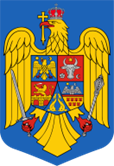 MINISTERUL AFACERILOR INTERNEINSTITUŢIA PREFECTULUI – JUDEŢUL GIURGIUS I T U A Ţ I Aplăților efectuate în data de  12  OCTOMBRIE  2023CAP. 61.01 ORDINE PUBLICĂ ȘI SIGURANȚĂ NAȚIONALĂ         R O M Â N I AMINISTERUL AFACERILOR INTERNEINSTITUŢIA PREFECTULUI – JUDEŢUL GIURGIU     S I T U A Ţ I Aplăților efectuate în data de 16 OCTOMBRIE 2023CAP. 61.01 ORDINE PUBLICĂ ȘI SIGURANȚĂ NAȚIONALĂ           R O M Â N I AMINISTERUL AFACERILOR INTERNEINSTITUŢIA PREFECTULUI – JUDEŢUL GIURGIU     S I T U A Ţ I Aplăților efectuate în data de 19 OCTOMBRIE 2023CAP. 61.01 ORDINE PUBLICĂ ȘI SIGURANȚĂ NAȚIONALĂ           R O M Â N I AMINISTERUL AFACERILOR INTERNEINSTITUŢIA PREFECTULUI – JUDEŢUL GIURGIU     S I T U A Ţ I Aplăților efectuate în data de 25 OCTOMBRIE 2023CAP. 61.01 ORDINE PUBLICĂ ȘI SIGURANȚĂ NAȚIONALĂ          R O M Â N I AMINISTERUL AFACERILOR INTERNEINSTITUŢIA PREFECTULUI – JUDEŢUL GIURGIU     S I T U A Ţ I Aplăților efectuate în data de 27 OCTOMBRIE 2023CAP. 61.01 ORDINE PUBLICĂ ȘI SIGURANȚĂ NAȚIONALĂDenumire indicatorSuma plătităExplicațiiCHELTUIELI DE PERSONAL116321.00Salarii de bază745.00Indemnizație de conducere3783.00Sporuri pentru condiții de muncăOre suplimentare8145.00Alte drepturi salariale17390.00Norma de hrană3787.00Uniformă si echipament3351.00Transport la si de la locul de munca3431.00ChirieTransport CO2907.00Contribuție asiguratorie de muncă2616.00Vouchere de vacanțăTotal cheltuieli de personal162476.00BUNURI ŞI SERVICIITotal bunuri și serviciiDESPAGUBIRI CIVILEDespăgubiri civileDenumire indicatorSuma plătităExplicațiiCHELTUIELI DE PERSONALTotal cheltuieli de personalBUNURI ŞI SERVICIIFurnituri de birouMateriale pentru curățenieÎncălzit, iluminat și forță motricăApă, canal și salubritateCarburant și lubrefianțiPiese schimbPoștă, telecomunicații, radio, tv, internetMateriale și prestări de servicii cu caracter funcționalAlte bunuri și servicii pentru întreținere și funcționareReparații curente1132.00Deplasări, detașări, transferăriCărți, publicații și materiale documentareBunuri de natura obiectelor de inventarConsultanță și expertizăPregătire profesionalăProtecția munciiCheltuieli judiciare și extrajudiciareReclamă și publicitatePrime de asigurare non viațăProtocol și reprezentareAlte cheltuieli bunuri și serviciiTotal bunuri și servicii1132.00DESPĂGUBIRI CIVILEDespăgubiri civileDenumire indicatorSuma plătităExplicațiiCHELTUIELI DE PERSONALTotal cheltuieli de personalBUNURI ŞI SERVICII1394.72Furnituri de birou1500.00Materiale pentru curățenie3194.27Încălzit, iluminat și forță motrică423.26Apă, canal și salubritate560.89Carburant și lubrefianțiPiese schimb16.67Poștă, telecomunicații, radio, tv, internet990.00Materiale și prestări de servicii cu caracter funcțional360.00Alte bunuri și servicii pentru întreținere și funcționareReparații curenteDeplasări, detașări, transferăriCărți, publicații și materiale documentareBunuri de natura obiectelor de inventarConsultanță și expertizăPregătire profesionalăProtecția munciiCheltuieli judiciare și extrajudiciareReclamă și publicitate2012.32Prime de asigurare non viațăProtocol și reprezentareAlte cheltuieli bunuri și serviciiTotal bunuri și servicii10452.13DESPĂGUBIRI CIVILEDespăgubiri civileDenumire indicatorSuma plătităExplicațiiCHELTUIELI DE PERSONALTotal cheltuieli de personalBUNURI ŞI SERVICIIFurnituri de birouMateriale pentru curățenie3045.00Încălzit, iluminat și forță motricăApă, canal și salubritateCarburant și lubrefianțiPiese schimbPoștă, telecomunicații, radio, tv, internetMateriale și prestări de servicii cu caracter funcțional7750.00Alte bunuri și servicii pentru întreținere și funcționareReparații curenteDeplasări, detașări, transferăriCărți, publicații și materiale documentareBunuri de natura obiectelor de inventarConsultanță și expertizăPregătire profesionalăProtecția munciiCheltuieli judiciare și extrajudiciareReclamă și publicitatePrime de asigurare non viațăProtocol și reprezentareAlte cheltuieli bunuri și serviciiTotal bunuri și servicii10795.00DESPĂGUBIRI CIVILEDespăgubiri civileDenumire indicatorSuma plătităExplicațiiCHELTUIELI DE PERSONALTotal cheltuieli de personalBUNURI ŞI SERVICII1790.34Furnituri de birouMateriale pentru curățenieÎncălzit, iluminat și forță motricăApă, canal și salubritateCarburant și lubrefianțiPiese schimbPoștă, telecomunicații, radio, tv, internetMateriale și prestări de servicii cu caracter funcțional2829.87Alte bunuri și servicii pentru întreținere și funcționare752.05Reparații curenteDeplasări, detașări, transferăriCărți, publicații și materiale documentareBunuri de natura obiectelor de inventarConsultanță și expertizăPregătire profesionalăProtecția munciiCheltuieli judiciare și extrajudiciareReclamă și publicitatePrime de asigurare non viațăProtocol și reprezentareAlte cheltuieli bunuri și serviciiTotal bunuri și servicii5372.26DESPĂGUBIRI CIVILEDespăgubiri civile